Сведенияо доходах, имуществе и обязательствах имущественного характера руководителей  муниципальных учреждений Алексеевского городского округа, а также их супругов и несовершеннолетних детей за период с 1 января 2019 года по 31 декабря 2019 года, размещаемые на официальном сайте управления образования администрации Алексеевского городского округаФ.И.О.Замещаемая должностьОбщая сумма дохода за 2019 г. (руб.)Перечень объектов недвижимого имущества и транспортных средств, принадлежащих на праве собственностиПеречень объектов недвижимого имущества и транспортных средств, принадлежащих на праве собственностиПеречень объектов недвижимого имущества и транспортных средств, принадлежащих на праве собственностиПеречень объектов недвижимого имущества и транспортных средств, принадлежащих на праве собственностиПеречень объектов недвижимого имущества, находящихся в пользованииПеречень объектов недвижимого имущества, находящихся в пользованииПеречень объектов недвижимого имущества, находящихся в пользованииФ.И.О.Замещаемая должностьОбщая сумма дохода за 2019 г. (руб.)Вид объектов недвижимостиПлощадь (кв.м.)Страна расположенияТранспортные средстваВид объектов недвижимостиПлощадь  (кв.м.)Страна расположенияБелых Вера Михайловна  Директор МБОУ «Иловская СОШ» 686 700,07  - - - -Земельный участок Земельный       участокЖилой дом2000       2127        120Россия супруг-527 253,15Земельный участок  Земельный участокЖилой дом2000 2127 120 Россия Легковой автомобильВАЗ 2107Легковой автомобильKIА RIOЛегковой автомобильВАЗ 21124---сын- 67 525,07----Земельный участок Земельный участокЖилой дом2000       2127        120Россия Белых Ирина Алексеевна Заведующий детского сада №171 026 830,68Земельный участок Земельный участокЗемельный участок Квартира ¼ Жилой домГараж    150022  69952116,418,5Россия ----Битюцкая Алевтина АнатольевнаДиректор МБОУ «СОШ №3»1 170 448,58Квартира51,2РоссияЛегковой автомобиль Тойота Королла---БондаренкоЕленаНиколаевнаЗаведующий детского сада №3740 360,07Земельный участок ¼ Жилой дом ¼Квартира 871  86,828,7Россия Легковой автомобиль Рена Сандера СтепвэйЗемельный участокЖилой дом1512 97,2Россиясупруг-219 955,26Земельный участок Земельный участокЗемельный участокЖилой дом  15124704148047041480  97,2Россия Легковой автомобиль Nissan TerranoПрицеп ВАРЗ---дочь------Земельный участок Жилой дом1512       97,2Россия Былдина ЮлияАнатольевна  Директор МБОУ «Мухоудеровская СОШ» 417 056,80----Земельный участокЖилой дом2979111,6Россиясупруг -562 230,71Земельный       участокЖилой дом2979111,6РоссияЛегковой автомобильHyundai Starex- --Верещак Лариса ВасильевнаДиректор МБОУ «Варваровская СОШ» 587503,46----Земельный участок Земельный участокЖилой дом800413272,3Россия супруг-354 969,09Земельный участок Земельный участокЗемельный участокЗемельный участокЖилой дом4132 800319363003193630072,3РоссияЛегковой автомобильHyundai Solaris---дочь------Земельный участок Земельный участок Жилой дом800413272,3Россия Ворожбянова Татьяна Петровна Заведующий Мухоудеровского детского сада518 375,89Земельный участокЗемельный участок Жилой дом½    Квартира 1000 1251  15,137,7Россия - ---супруг-700 520,32---Легковой автомобиль Geely Atlas Земельный участокЗемельный участокЖилой дом½  1000 125115,1Россия Гайко Татьяна Анатольевна ДиректорМБОУ «Алейниковская ООШ» 512 593,65----Земельный участок   Земельный участок Жилой дом Жилой дом3700500049,143,1Россия супруг            -511 349, 59Земельный участок Земельный участок Земельный участокЖилой дом  Жилой дом370050006270049,143,1Россия Легковой автомобиль ВАЗ 21053Легковой автомобиль KIA RIOПрицеп ---Горбатенко Валентина Яковлевна Заведующий детского сада №11 1 100 328,40КвартираКвартира  ¼ Гараж 70,65918,9Россия Легковой автомобиль Фольксваген ПолоЗемельный участокЖилой дом1000110Россия супруг-476 226,00Земельный участокЗемельный участокЖилой дом Квартира ¼   10004704198011059Россия ----Гончаренко Лилия Васильевна  Заведующий Алейниковского детского сада449 724,47Земельный участок Жилой домКвартира Нежилое помещение 2652137,166,23,5Россия -Земельный   участокЗемельный участокЖилой дом       3573600039,7Россия супруг-412 279,69Земельный    участокЗемельный   участок Жилой дом 33736000  39,7Россия Легковой автомобиль ВАЗ 21060Легковой автомобильVolkswagen PoloПрицепЗемельный участок Жилой дом2652       137,1Россия Головина Людмила Николаевна Директор МБОУ «Иващенковская ООШ»587 070, 66 Земельный участок ЗемельныйучастокЖилой дом   Квартира1200 150073,9  36,9 Россия Легковой автомобиль Skoda Fabia---Дегтярев Алексей ГригорьевичДиректор МБОУ «Красненская СОШ»644 524,09Земельный участок Жилой дом4994700   75Россия Легковой автомобиль Шкода ЕТИ ВАЗ 21110Ваз 21111Автоприцеп ВАР 3500Автоприцеп821303Земельный участок  Квартира  4994700  50,2Россия супруга-665 564,16Земельный участокКвартира 4994700  50,2Россия -Земельный участок Жилой дом499470075Россия Дешина Наталия АнатольевнаДиректор МБОУ «СОШ №4»2 585 952,58(в том числе от продажи квартиры)Квартира 51,5Россия ----Долгополова Елена АнатольевнаЗаведующий детского сада №2434 273,34----Земельный участокЖилой дом60074Россия супруг -294 921,17Земельныйучасток 1000Россия Легковой автомобиль Лада 2172 30Земельный участокЖилой дом60074Россия Заика Антонина Ивановна Директор МБОУ «Матреногезовская СОШ»804 325,23----Земельный участокЖилой дом       1800        68,9Россия супруг-187 883,01Земельный         участок Жилой дом180068,9Россия Легковой автомобиль  Рено Дастер ---Зенина Людмила Евгеньевна Директор МБОУ «Хрещатовская ООШ»636 574,74----Жилой дом  Земельный участок57,3       4600Россия супруг-553 993,87Земельный участокЖилой домКвартира460057,337,7Россия Легковой автомобиль Reno LoganГрузовой автомобильУАЗ 452Сельскохозяйственная техника трактор МТЗ-80---Кириченко Лилия Дмитриевна Заведующий детского сада №10785 572,12Земельный участок Земельный участок Жилой дом 421100058,2Россия Легковой автомобиль HyundaiGetz ---Клишина Ирина Васильевна Директор МБОУ «Глуховская СОШ» 688 146,08Земельный участокЖилой дом 1099 102,6Россия----КозьменкоСергейВитальевичДиректор МБОУ«Тютюниковская ООШ»527 172,33---Легковой автомобиль Лада 11183Земельный участокЖилой дом       4000110Россиясупруга-160 417,57----Земельный       участокЖилой дом        4000        110Россиядочь------Земельный участокЖилой дом        4000        110РоссияКолесникова Наталья Дмитриевна  Директор МБОУ «Щербаковская СОШ»556 441,57----Земельный участок Жилой дом        3801         55,1Россия супруг-531 489,28---Легковой автомобиль Chevrolet Lacetti Легковой автомобильЛада КаlinaГрузовой автомобиль УАЗ 3303Мототранспортное средство ИЖ 11401Земельный участокЖилой дом        3801        55,1Россия сын ------Земельный участок Жилой дом       3801        55,1Россия сын------Земельный участокЖилой дом380155,1Россия Копанев  Сергей ВладимировичДиректор МБУ ДО  «Станция юных техников»  608 686,36Земельный участок  Жилой дом 1001  81,5Россия ----супруга -671 728,63-- -Легковой автомобиль Рено Флюенс Земельный участок   Жилой дом 1001       81,5Россия дочь------Земельный участок  Жилой дом 1001       81,5Россия КрасюковаАленаАлексеевнаДиректор МБОУ «ООШ №5»809 099,07Квартира42,1Россия            -Земельный участок Жилой дом189583,3Россиясупруг-582 577,55Земельныйучасток  Земельныйучасток Жилой дом1895190583,3РоссияЛегковой автомобиль Chevrolet LacettiЛегковой автомобиль Лада КалинаМототранспортное средство ИЖ---дочь------Земельный участокЖилой дом189583,3РоссияКопанева Марина ГеннадьевнаДиректор МБУ ДО «ДДТ»671 728,63---Легковой автомобиль Рено ФлюенсЗемельный участокЖилой дом100181,5Россиясупруг-608 686,36Земельный участокЖилой дом100181,5Россия----дочь------Земельный участок Жилой дом100181,5РоссияЛазарева Елена Юрьевна Заведующий детского сада №8477 310,20Земельный участок Жилой дом 118356,2-----Локтева Светлана Петровна Директор  МБОУ «Репенская СОШ»  748 931,16ЗемельныйучастокЗемельный участок3386200 3444001Россия-Земельный участок Жилой дом410090Россия супруг-340 772,81ЗемельныйучастокЗемельныйучастокЗемельный участок Жилой дом338620041003444001   90РоссияЛегковой автомобиль ВАЗ21043Легковой автомобильLada Priora - --Лухтан Елена Сергеевна Заведующий детского сада №7474 286,98Земельный участок Квартира 94159,8Россия ----сын ------Квартира 40РоссияМонтус Наталья СергеевнаДиректор МБОУ «Гарбузовская СОШ»638 139,53----Земельный участокЖилой дом 2400131Россия супруг-145 304,46Земельный участок Земельный участокЖилой дом240060100131Россия Легковой автомобиль KIA RIO ---Налесник Ирина ЮрьевнаДиректор МБУ ДО «СЮН»206 376,87----Земельный участокЖилой дом 150081,5Россия супруг-552 265, 18Земельный участок Жилой дом1500  81,5Россия ----дочь------Земельный участокЖилой дом150081,5Россия сын------Земельный участокЖилой дом150081,5РоссияНовокщенова Валентина АнатольевнаИо заведующего Советским детским садом 500 236,52---Лада Веста ---супруг -177 204,73Земельный участок 7,72Россия ВАЗ 21011ВАЗ 21074---Падалка Ирина Викторовна Директор МБОУ «СОШ №7»949 961,41Квартира½ 50,8Россия Легковой автомобиль Chevrolet AveoЗемельный участокЖилой домКвартира ½ 90074,4        50,8Россия Панина Алла БорисовнаДиректор МБОУ «Подсередненская СОШ»682 418,43- ---ЗемельныйучастокЖилой дом1501117,4Россиясупруг-130 380,56Земельный участок Жилой дом1501117,4Россия Легковой автомобиль Toyota Avensis---Панченко  Ирина Владимировна Заведующий Луценковского детского сада 649 815,65----Земельный участокЖилой дом 350061,5Россия супруг-225 370,73Земельный участокЖилой дом350061,5Россия Легковой автомобиль ГАЗ-69БИД---Панченко Анатолий АнатольевичДиректор МБОУ «Луценковская СОШ» 763 978,29Земельный участок Земельный участок Жилой дом537445081100148,5Россия ----Потапова Елена Викторовна   Заведующий детского сада №13586 338,46КвартираКвартира  50,340,2Россия ----Ромашко Светлана Ивановна  Директор МБОУ «Советская СОШ»1 041 496,74---Легковой автомобиль Hyundai Getz Земельный участокЗемельный участок Земельный участокЗемельный участок Жилой дом1854374177200 7720039,8Россия супруг-275 863,60Земельный участокЗемельный участок Земельный участок Земельный участок Жилой дом37411854772007720039,8Россия Легковой автомобиль ВАЗ 21140---Рощупкина Алла Васильевна Директор МБУ «ЦОКО»532 368,88----Земельный участок ЗемельныйучастокЖилой домЖилой дом      3470      4010       41,9         63Россия супруг-20 995,92---Легковой автомобиль  Рено Логан Земельный участокЗемельный участок Жилой домЖилой дом4010347041,963Россия Рыжих Светлана Викторовна Заведующий детского сада №9665 309,85Квартира 41Россия Легковой автомобильToyota AvensisКвартира66,3РоссияРыхлова Маргарита ВасильевнаЗаведующий Подсередненского детского сада 115 690,55----Земельный участок Жилой дом  2000116,5Россия супруг -610 747,75Земельный участок  Жилой дом2000116,5Россия ----дочь-----Земельный участок Жилой дом  2000116,5Россия дочь------ЗемельныйучастокЖилой дом2000116,5РоссияРжевский Владимир Иванович Директор МБОУ «Белозоровская ООШ»494 360,23Земельный участок  Земельный участок Земельный участокЖилой дом Жилой дом3100 1600326861,282,7Россия Легковой автомобиль Ваз 21074Легковой автомобиль Лада Калина Мототранспортное средствоMotolang---супруга -534 970,32Земельный участок Земельный участок  Жилой дом 3100160061,2Россия Легковой автомобиль ВАЗ Kalina Sport---дочь------Земельный участокЖилой дом310061,2Россиядочь------Земельный участокЖилой дом310061,2РоссияСапелкин Николай Тимофеевич Директор МБОУ «Афанасьевская СОШ» 701 987,31Земельный участок Земельный участокЖилой дом  450032905800121,5Россия Легковой автомобиль LADA VESTA  ---супруга -615 836,73----Земельный участок Жилой дом  4500       121,5Россия   Скляр Ирина Петровна Директор МБОУ «Жуковская СОШ» 775 956,21Квартира 43,5Россия -Земельный участокЗемельный участокЖилой дом 20002000100,9 Россия Склярова Людмила Михайловна Заведующий детского сада №1557 985,01Земельный участок  Жилой домКвартира 751  85,515Россия Легковой автомобиль Рено ---Соломина Оксана ВикторовнаИо заведующего Глуховского детского сада442 866,64----Земельный участокЖилой дом5000,078,0Россия супруг -428 744,46---ВАЗ 2107Земельный участокЖилой дом5000,078,0Россия дочь-9709,09----Земельный участокЖилой дом5000,078,0Россия Сучкова Татьяна ВалерьевнаЗаведующий детского сада №14409901,54---Легковой автомобиль Nissan NoteЗемельный участокЖилой дом800154Россия супруг-1490771,29Земельный участокЖилой дом   800154Россия Легковой автомобильСсанг Йонг---дочь------Земельный участокЖилой дом 800 154Россия Таран Оксана Алексеевна Директор МБОУ «Ильинская СОШ»686 047,32---Легковой автомобиль Форд ФокусЗемельный участок Жилой дом 4179         73Россия супруг-1149162,7Земельный участок Жилой дом 4179   73Россия Легковой автомобиль Лада Гранта Легковой автомобиль Мазда 3---Тимошенко Нина ИвановнаДиректор МБОУ «Николаевская ООШ»622 618,26Земельный участок62100Россия-Земельный участок Жилой дом 5900        122Россия --супруг-460 481,33Земельный участок Земельный участок Жилой дом 5900 124200122Россия Легковой автомобильPontiak VibeЛегковой автомобильМосквич - 412---Ткач Анна ПетровнаДиректор МБУ ДО «СЮН»701 974,48Земельный участок ¼Жилой дом ¼83843,4РоссияЛегковой автомобильВАЗ 2107ВАЗ 21114---супруг-911 898,94Земельный участок ¼Жилой дом ¼83843,4Россия----сын--Земельный участок ¼Жилой дом ¼83843,4 Россия----сын--Земельный участок ¼Жилой дом ¼83843,4Россия----ХохловаЕкатеринаФедоровнаЗаведующий Иловского  детского сада524 591,80---Легковой автомобиль ВАЗ LadaЗемельный участокЖилой дом150078,1Россиясупруг-341 816,69Земельный участокЖилой дом150078,1Россия----Харланова Наталья ИвановнаЗаведующий детского сада №15352 407,08Земельный участок 
Жилой дом 
900127,4РоссияЛегковой автомобиль Lada Kalina---сын------Земельный участокЖилой дом900127,4РоссияХристенко Ольга СергеевнаДиректор МБОУ «Меняйловская ООШ»536 460,70Квартира 54,0Россия -Земельный участокЖилой дом201761,8Россиясупруг-492 700,88Земельный участокЖилой дом201761,8РоссияЛегковой автомобильHyundai Solaris---Цивенко Вера Николаевна Директор МБОУ «Божковская ООШ»964 171,38Земельный участокЖилой домКвартира 310049,2    64Россия -Земельный участок Жилойдом560087Россия супруг-104 400,19Земельный участок Жилойдом560087Россия Легковой автомобиль Skoda OktaviaСельскохозяйственная техника СК – 5 «Нива» МТЗ – 80ЮМЗ-6---Шкуропат Маргарита Васильевна Заведующий Матрено-Гезовского детского сада 644 204,84----Земельный участок Земельный участок Земельный участокЖилой домНежилое помещение60032006909156,753,4Россия -супруг-866 662,34Земельный участок Земельный участок Земельный участокЖилой домНежилое помещение60032006909156,753,4Россия Легковой автомобильХонда «Цивик» ---Шорстова Юлия ВладимировнаЗаведующий детского сада №12502 143,11Квартира 
Квартира¼40,463,2РоссияЛегковой автомобиль Пежо 308--Россия дочь-105 578,70-----Квартира 63,2Россия Шушеров Юрий Викторович Директор МБОУ «Хлевищенская СОШ»513 501,85Земельный участок ¼ Жилой дом ¼  185084Россия Легковой автомобиль Lada Vesta---супруга-532 515,33Земельный участок ¼ Жилой дом ¼  185084Россия ----дочь--Земельный участок ¼ Жилой дом ¼  185084Россия ----сын--Земельный участок ¼ Жилой дом ¼  185084Россия ----Ярцева Светлана ЮрьевнаЗаведующий Станиченского детского сада436 352,74Земельный участокЖилой дом 350090,7Россия ---- Начальник управления образования  администрации Алексеевского городского округа                                                           Л.А. Полухина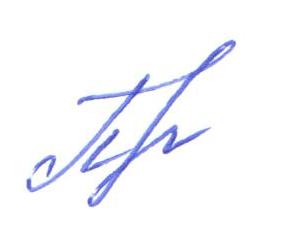 